Аппликация«Цыплята на лугу»Желтый маленький комочек,По тропинке мимо кочек,Как клубок, бежит за мамой,Слева холм, а справа яма.Солнце светит ярко оченьЖелтый маленький комочек,Звонко, радостно смеется:Пи-пи-пи, мой цвет от солнца!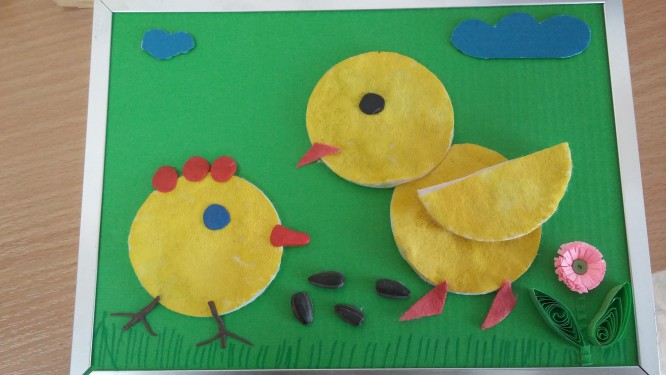 Описание работы: Объемная аппликация с использованием бумаги,пластилина и ватного диска.Физкультминутка.Озорной цыпленок жил,Головой весь день кружил:Влево, вправо повернул,Ножку левую согнул,Потом правую поднялИ на обе снова встал.Начал крыльями махать:Поднимать и опускатьВверх, вниз, вверх, вниз!Повернулся влево, вправо-Хорошо на свете, право!А потом гулять пошел-Червячка себе нашел!